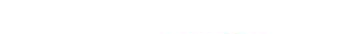 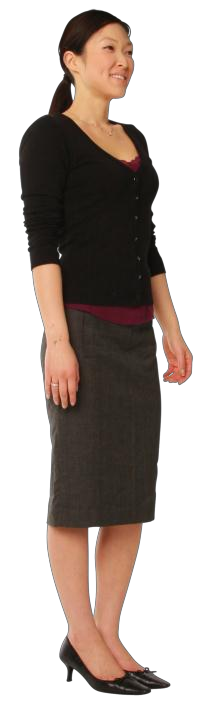 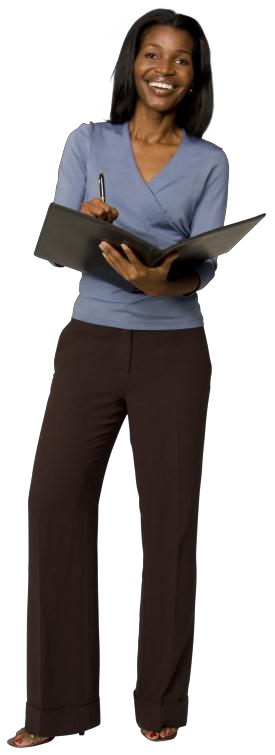 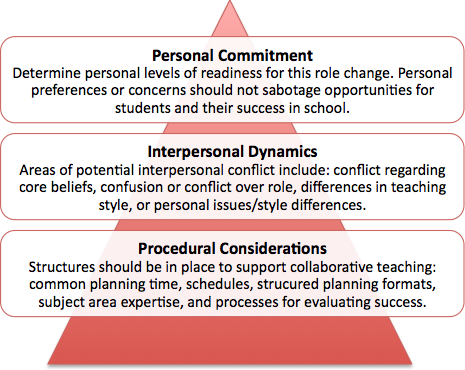 Increasing Effectiveness of In-Class SupportDefinitionsCollaborative teaching is an instructional delivery strategy in which two or more certified teachers share the roles and responsibilities of instruction in the same classroom at the same time.Collaborative teaching partners should consider the following conditions for successful co-teaching:Joint planningShared ownership and accountability for all students in the classEquitable responsibility for the tasks of teachingSkilled use of a variety of collaborative teaching approachesConsiderations   for   Collaborative   TeachingLinksThe Access Center http://www.k8accesscenter.org/index.php/ca tegory/co-teachingPower of 2http://www.powerof2.orgSERC Teaching and Learning Initiative: Six Approaches to Co-Teaching                                                                                        http://www.ctserc.org/initiatives/teachandle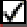 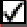 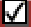 arn/coteaching.shtmlDivision of International Special Education and Services http://www.cec.sped.org/intl/stepbystep_cot eaching.htmSpecial Connections: An Introduction to Cooperative Teaching http://www.specialconnections.ku.eduIncreasing   the   Effectiveness   of   In-Class   Support   for   All   LearnersChecklist for Principal Implementation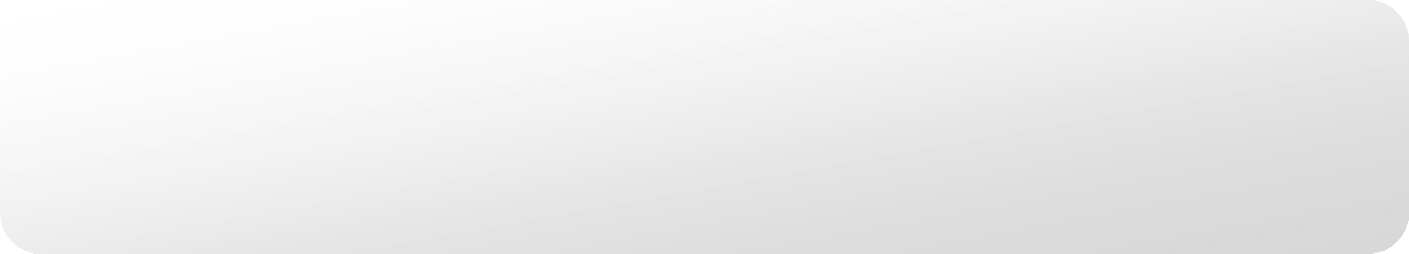 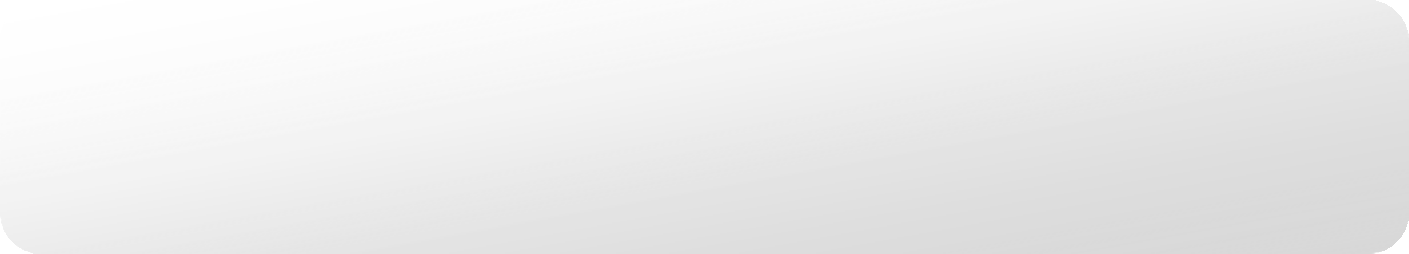 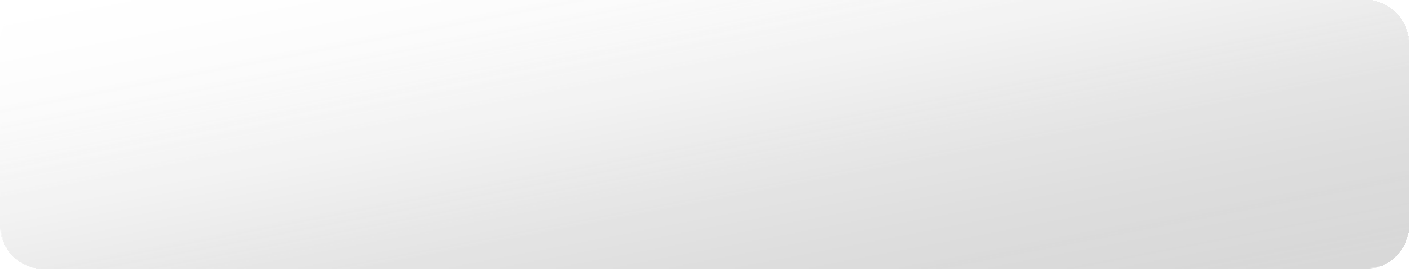 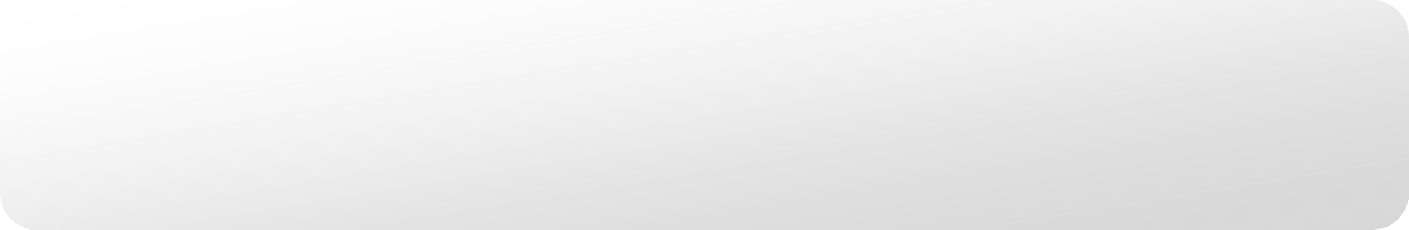 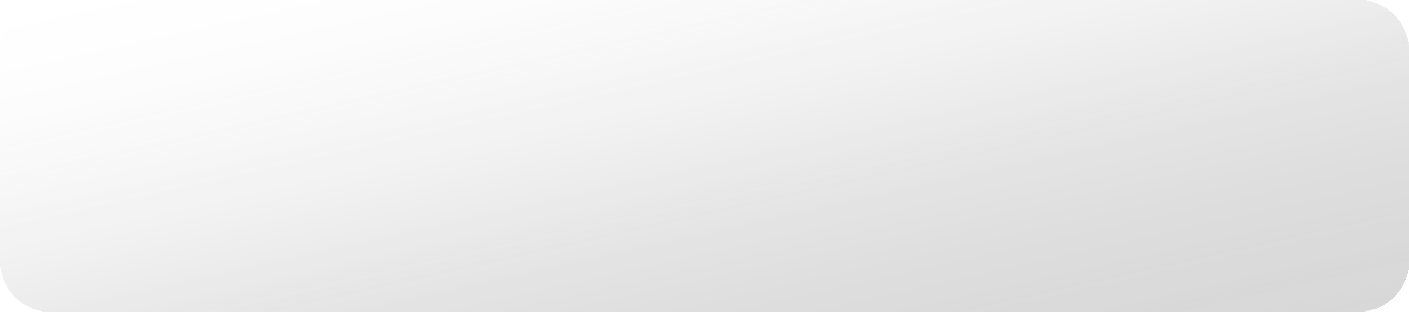 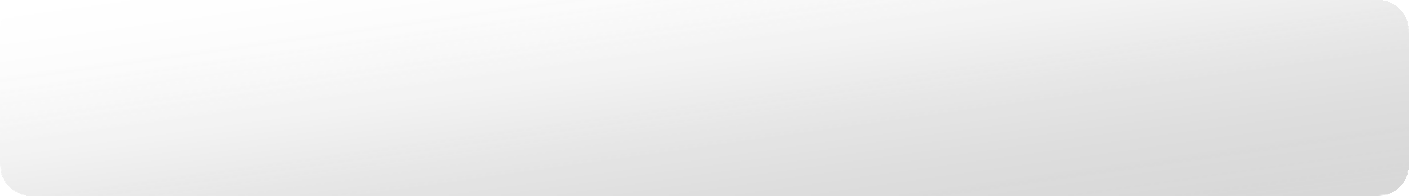 Collaborative   Teaching   Approaches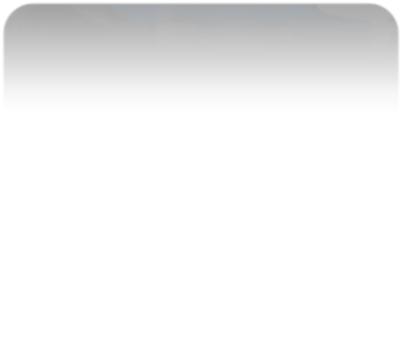 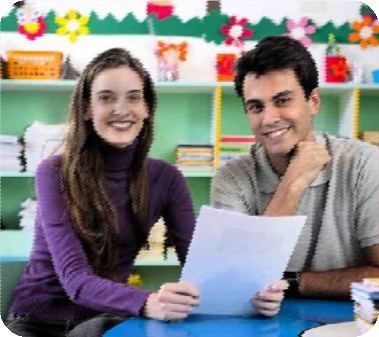 Drawn From: Friend, M. (2006). The Power of Two DVD. Forum on Education.Station TeachingStudents and teachers are arranged in stations and rotate so that all students workwith each other and, if appropriate, independently.Parallel TeachingHalf the class works with one teacher while the other half works with the otherteacher on the same instructional content for a predetermined period of time.Alternative TeachingOne teacher is instructing the majority of students in the class and the other teacherpulls a small group of students from the large group to accomplish a specific instructional task.Team TeachingBoth teachers share equal responsibility for providing instruction during the lesson or activity or class.One Teach/One Assist (Use sparingly)One teacher is responsible for class instruction while the other teacher providessupport to students during instruction.One Teach/One Observe (Use sparingly)One teacher takes responsibility for teaching the lesson while the second teacher observes what is going on in the classroom.Quality   Indicators   for   CollaborationQuality IndicatorNot InPlaceNeeds ImprovementIn Place &Effective1. Special education teachers are members of grade level or departmentlevel teams.2. All educators feel a strong sense of shared responsibility for all students,including students with disabilities.3. Educators are knowledgeable of the content of the IEP for each studentthey are responsible for educating.4. Educators have received staff development that enhances their skills incommunication, team building and problem solving.5. Educators demonstrate their ability to collaboratively developappropriate service delivery options for individual students with disabilities.6. Educators engage in regularly schedule co-planning sessions.7. Educators have sufficient time to collaborate regarding student needs.8. Educators use their available planning time effectively and efficiently.9. Educators are knowledgeable of the phases of team development andare able to work together to move the team forward.10. Educators possess collaborative planning tools that increase the degree to which each team member is knowledgeable of the teaching philosophiesand styles of each of their partners in education.11. Educators work collaboratively across grade levels to facilitate asmooth transition for each student.12. Collaboration is actively encouraged and supported by campusleadership.